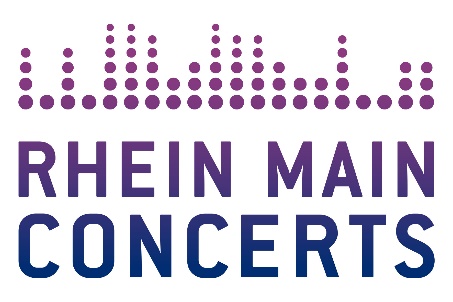 GLORYHAMMER 
European Galactic TerrortourGloryhammer sind mit Nekrogoblikon und Wind Roseam 05. Februar 2020 in der BATSCHKAPP Frankfurt Bereitet euch auf die Schlacht des Jahres vor: GLORYHAMMER werden im Januar und Februar 2020 eine epische Konzertreise quer durch die europäischen Lande mit einem Stopp am 05. Februar in Frankfurt antreten! Die im wahren Sinne des Wortes fantastische Power Metal Truppe wird dabei ihr kommendes Album „Legends From Beyond The Galactic Terrorvortex” in ihrem Waffenarsenal mitbringen – welches im späten Frühjahr 2019 über Napalm Records erscheinen wird. Die Galaxis erwartet voller Bangen die Rückkehr von Angus McFife XIII, der die größte Schlacht aller Zeiten gegen den bösen Zauberer Zargothrax geschlagen hat. Alle Hoffnung des Königsreichs von Fife liegt in den Waffen und der unendlichen Weisheit des jungen Prinzen.GLORYHAMMER mustern ihre Heerschar mit den folgenden Worten: “Europas mächtige Krieger!”, deklariert die Truppe. “Die Zeit zur epischen Schlacht ist gekommen. Wir verkünden voller Freude die European Galactic Terrortour! Alles beginnt im Januar 2020, wenn die Armeen von GLORYHAMMER mit Unterstützung der Goblinkönige von NEKROGOBLIKON und der Zwergenlegion WIND ROSE den Kontinent durchqueren, um die Macht von Hoots an all die Getreuen in Europa zu bringen. Seid ihr bereit an der Seite von Angus McFife zu kämpfen? Für den ewigen Ruhm von Dundee!“GLORYHAMMER wurden von Christopher Bowes im Jahr 2009 gegründet. Nach einigen Jahren der Vorbereitung hatte der ALESTORM Frontmann eine sorgfältig ausgewählte internationale Besetzung versammelt, um seine Projektidee umzusetzen. Seine Band sollte ihre lyrische Inspiration aus dem Fantasy-Genre beziehen und die Musik dazu passend aus dem Bereich des epischen Power Metal stammen. Beide Zielen wurden auf dem von der Kritik und den Fans gleichermaßen gefeiertem Debütalbum „Tales From The Kingdom Of Fife” hervorragend erreicht. Mit ihrem Zweitwerk “Space 1992: Rise of the Chaos Wizards” (2015) fachten GLORYHAMMER das Feuer noch weiter an. Es folgten Touren vor ständig wachsenden Zuschauermengen und Auftritte bei allen wichtigen Metal-Festivals. Außerdem wurde die Band zweimal vom Metal Hammer als beste Band in der Kategorie „Up & Coming“ bei den Metal Hammer Awards nominiert. Momentan bereiten sich GLORYHAMMER auf die Veröffentlichung ihres dritten Albums „Legends From Beyond The Galactic Terrorvortex” in diesem Frühjahr vor.Gloryhammer reisen mit Nekrogoblikon und Wind Rose nach Frankfurt am Main und rocken die Batschkapp am 05. Februar 2020.
Weitere Infos unter: www.gloryhammer.com 
www.nekrogoblikon.bandcamp.com
www.windroseofficial.com GLORYHAMMERNEKROGOBLIKON + WIND ROSE
Mi	05.02.20	Frankfurt / BatschkappBeginn: 19.30 Uhr 
Tickets (inkl. Gebühren): € 30,85
Präsentiert von EMP, Metal Hammer, Rock It!, Legacy, Slam,
Piranha, Musix, Radio Bob!, Metal.de, Metalnews.de.

Örtliche Durchführung: FOH Rhein Main Concerts GmbH
Tourneeveranstalter: COBRA Agency GmbHWeitere Informationen sowie Pressematerial unter www.rheinmainconcerts.deLike us facebook.com/RheinMainConcerts Follow us instagram.com/rheinmainconcerts & twitter.com/rheinmainliveTickets sind unter www.myticket.de sowie telefonisch unter 01806 – 777 111 (20 Ct./Anruf – Mobilfunkpreise max. 60 Ct./Anruf) und bei den bekannten Vorverkaufsstellen erhältlich.